SMLOUVA O ZÁJEZDU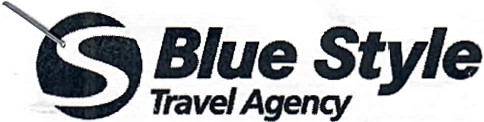 TRAVEL CONTRACTC  E  S  T  O   V  'N  I	K   A   N   C   E   L   ASmlouva o zájezdu č.TravelContract No.01729306(= variabílnísymbol)Tel. : +420 226036 036, 226036010,e-mai:l smlouva@blue-sty le.cz www.b lue-style.czKONTAKTNÍ  ÚDAJE ZÁKAZN ÍKA / CUSTOMER  DATAProdejce   / Seiler: CA IVANKA · 213372CESTUJIC I  / T RAVELERSOBJEDNAN  É SLUŽBY / ORDERED SERVICESZemě vydáni cestovního dokladuTERMIN  ZAJEZDU / TRAVEL PERIOD: 1 3. 05.2020   •  21 ,05 ,20 20  ( 8  DNI  / 7 NOCI)	ODIEZD z / DEPARTURE CllY :  PRAHA (lete cl<v)DALŠÍ SLUŽBY A POPLATKY / EXTRA SERVICES AND FEESPLATEBNÍ  KALENDÁŘ / PAYMENT CALENDAR	CELKOVÁ CENA / TOTAL PRICE121   310 KčCelk ová cena Je definována ve Všeobecných smluvních podmínkách, které jsou nedílnou součástítéto smlouvy.Variabilní symbol• Ol 729306I KB. č.ú.: 19·8741410  257/01 00; česká Spofltelna, č.ú.: 44576 22/0800 ; Cltlbank, č.ú.: 2057650118 / 2600Upozornění; z,kazník byl seznámense skutečností, t e povinná pobytová taxa v aktuální výši cca 3 TND/osoba (od 12  let  včetně)  /noc (max 7 nocí) Je s platná	v m {sti! pobytu,strann 1 i 2	Zob  zeno 02/03/1020  v 09:20Př íj mení  / SumameMrs	IVenerováAdre sa / Add re ssHusinecká 737Jméno / NameMiroslavaMěsto, PSČ/ City, ZIPPoděbra dy	I	29001Datum nar. / Date of birth6.7.1959	IT e lefon   / Phone	1325612305E•mall / E·mallvenerovam@seznam. czTitulTitl eJm éno a p ffj m ení cestujícíhoFull name of passengerDatum narozeníDate of BirthVedoucíLeaderObjednané slui byBooked Servlce sZemi! vydání•Country ot JssueCena za osobuPrice per personMrsMiroslava Venerová06. 07. 1959v©@Czech Republic12  190 KčMrsAlena Hlaváčková21. 08. 2003©@Czech Republic11  390 Ki!MrsAnna Šedivá26. 02 . 2003(i)@Czech Republic12  190  KčMrDavid Sivák25.11.2007®©CzechRepublic13  890 KčMrMIian Javorni cký04.03.1974@@Czech Republic15  290 KčMrOtakar Šedivý08.06.2004®©Czech RepubliclS  290  KčChdLIiiana Sováková04.06.2013®@Czech RepubllcO KčMrsLucie Miklínová14.10.1979®©Czech Republic12 190  KčMrsAlena Bedllková17. 10. 1961®@Czech Republic12  190  KčMrsMarkéta Ročková08.05.2004®©Czech Republic11  390 KčHOTEL CARIBBEAN WORLD DJERBA ••••+	Tuni  sko  > Ojerba >  Sidi MahrezHOTEL CARIBBEAN WORLD DJERBA ••••+	Tuni  sko  > Ojerba >  Sidi MahrezHOTEL CARIBBEAN WORLD DJERBA ••••+	Tuni  sko  > Ojerba >  Sidi MahrezHOTEL CARIBBEAN WORLD DJERBA ••••+	Tuni  sko  > Ojerba >  Sidi MahrezHOTEL CARIBBEAN WORLD DJERBA ••••+	Tuni  sko  > Ojerba >  Sidi MahrezHOTEL CARIBBEAN WORLD DJERBA ••••+	Tuni  sko  > Ojerba >  Sidi MahrezČísloNo.Sluf baScrvl ceStravováníBoard typeObsazenostOccupancyTermínServ ice date(s)CenaPrlce<DStandardní pokojAli lnclusiveOosp.: 313.5.2020  • 20.5.202035  770 Kč®Standardn í pokojAli lnclusiveOosp.: 3, cítě 6 let13.5.2020 • 20.5.202044  470 Kč@Standardní pokojAli lnclusiveDosp.: 313.5.2020 • 20.5.202035  770 Ki!Č. / No.Druh služby / Serv lce typeNázev služby / Service nameTerm ín / Service date(s)Cena / Price@lnsuranceCestovní pojištění BlueComfort13. 5. 2020 • 21. 5. 2020S 300 Kl